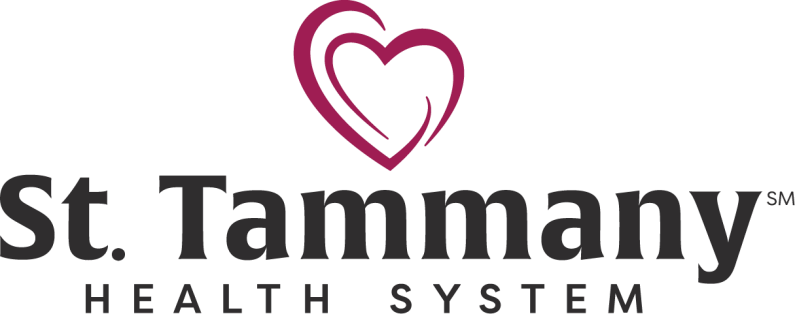 SRNA Student Registered Nurse Anesthetist Orientation Manual SRNA Surgical Rotation Information and Guidelines Contact Information Brian Grissom, Lead CRNA/Clinical Coordinator  985-264-6854 (cell); 985-871-6859 (in house Cisco); bgrissom@stph.org David Dobie, CRNA Clinical Coordinator  985-731-334-1749 (cell); 985-871-6871 (in house cisco) Main OR/ Anesthesia Desk  985-898-4421 Rebecca Wood, RN Education Coordinator rwood@stph.org Angela Foley, RN Education Coordinator afoley@stph.org Orientation to Clinical SitePrior to start date As soon as you are scheduled or at least 2 weeks prior to start date, please email Brian Grissom bgrissom@stph.org at STHS to let him know your tentative start date. Please also contact via email the clinical educators (Rebecca Wood or Angela Foley) at STHS. You will be sent a Student Orientation Manual, a Student/Instructor Attestation Form, and a STPH Network Security Application as well as any other documents that may be required.  The last two pages of the manual and attestation form, as well as the Network Security Application will need to be filled out, signed, and returned prior to your first clinical day.   Please email the signed documents to bgrissom@stph.org and rwood@stph.org. First Day On the first day, you will arrive at 0700 and park in Employee Lot 7 or 10. You will report to front lobby and meet the CRNA Coordinator who will orient you to the OR and other clinical areas.  You will receive a badge that will allow you access throughout the hospital. Rachel Pucik in HR will be your contact for this.  The CRNA Coordinator will help facilitate this for you.  This badge will need to be returned to CRNA coordinator on last day of your clinicals.  Also, on your first day, you will be scheduled for any EPIC training you may need (STHS utilizes EPIC EMR).  (Contact Joe Barousse/Jbarousse@stph.org) to provide you EPIC access at STHS. This training will be tailored to fit your individual needs. You may not get into the OR for cases this first day. Experiences Available to the SRNA at STHS Surgical experiences at STHS include General, GYN, Urology, Orthopedics, Neuro, Cardiovascular, OB and some Pediatric cases.  Our surgical population includes a wide range of patient acuity and cases.  ASA I-IV patients are routinely done at STHS.  SRNA’s are encouraged to seek out the various learning experiences available to them. Daily Clinical Routines The Main OR is located on the 2nd floor of the hospital. There are 12 OR rooms in surgery, 2 Csection rooms in OB and 2 Endoscopy rooms in the endoscopy department. The length of rotations is usually 2 months but may change at the discretion of the school faculty. Lodging is not available.  Cafeteria and PJ’s Coffee are located on the 1st floor of the hospital. SRNAs will change into STHS green scrubs upon arrival to department.  You will have access to a locker to place personal items in. Please report to OR surgery desk by 6:15 to receive your assignment/preceptor for the day.  During the week we will hopefully be able to give you an assignment on the afternoon of the previous day. First case starts at STHS roll to the room at 7:00 am.  You are expected to be set up 10-15 minutes prior to this time. You will always be paired with a preceptor CRNA while here at STHS. The CRNAs ask that you be prepared for each procedure. During the week you should be able to gather information on your cases for the next day, but you may not see the patient until day of surgery. Also, case assignments may change during the day, so students are asked to remain flexible. Students will be allowed to have input on the types of cases in which they will participate.     Drug access will be via a pyxis that is in each OR as well as each clinical area.  You will not have an access code for the pyxis.  The CRNA you will be paired with will log into the pyxis for you. If you are unable to attend clinicals for any reason, you must notify Brian Grissom or David Dobie by Cell or email as well as your program director. Updated:  10/19/2023 by Rebecca Trainor, DNP, CRNA